                                                                                            BASHKIA VORË   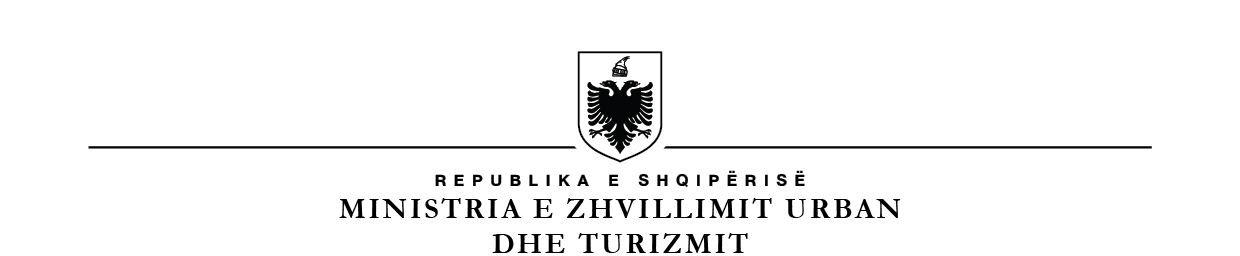 REGJISTRI I KËRKESAVE DHE PËRGJIGJEVE - 2024Nr RendorData e kërkesësObjekti i kërkesësData e përgjigjesPërgjigjeMënyra e përfundimit të kërkesësTarifa103.01.2024Kërkesë për informacion 04.01.2024Ardhur shkresa me Nr. prot 04, datë 04.01.2024 dhe kthyer përgjigje me Nr.prot 52, datë 04.01.2024.Bashkia Vorë nuk aplikon në Paketën Fiskale tarifë për arsimin.Shkollat e rindërtuara 4, 2 kopshte të rindërtuara.Sipërfaqe = 7318 metra katror dhe kostoja mesatare në vlerë leku është = 239795 për metra katror.E plotëJo203.01.2024Kërkesë për informacion16.01.2024Ardhur shkresa me Nr.prot  32, datë 03.01.2024 dhe kthyer përgjigje me Nr. prot 32/1, datë 16.01.2024.Çdo informacion i kërkuar për daljen përfitues nga Zyra e Rindërtimit nga Komisioni I Posaçëm i Rindërtimit e gjeni në faqen zyrtare të Bashkisë Vorë. Po ju vendosim në dispozicion dhe një kopje të VKB nr.59 datë 15.08.2020.Afatet e aplikimeve në system janë përcaktuar nga Ministria e Rindërtimit dhe jo nga Bashkia Vorë.E plotëJo304.01.2024Kërkesë për informacion16.01.2024Ardhur shkresa me Nr.prot  42, datë 04.01.2024 dhe kthyer përgjigje me Nr. prot 42/1, datë 16.01.2024.Viti 2021: Total 369,836 lekë.Viti 2022: Total 1,526,874 lekë.Viti 2023: Total 1,260,122 lekë.E plotëJo412.01.2024 Kërkesë për informacion 23.01.2024Ardhur shkresa me Nr. prot 195, datë 12.01.2024 dhe kthyer përgjigje me Nr. prot 195/1, datë 23.01.2024.Shuma e shpenzuar për hostimin, domainin dhe shërbimet e faqes zyrtare web të Bashkisë Vorë është 120,000 lekë.Bashkia Vorë disponon një program të miratuar transparence.Në total numri i kërkesave të ardhura në mënyrë elektronike në Bashkinë Vorë është 72 kërkesa.E plotëJo517.01.2024Kërkesë për informacion12.02.2024Ardhur shkresa me Nr. prot 267, datë 17.01.2024 dhe kthyer përgjigje me Nr. prot 267/1, datë 12.02.2024.Në Bashkinë Vorë ështëlidhur memorandumi i mirëkuptimit ndërmjet Bashkisë Vorë dhe Asistencës Teknike " Mbështetja e BE – së për përfshirjen sociale në Shqipëri". Bashkia Vorë ka Koordinator për Të Drejtën e Informimit, Njoftimit dhe Konsultimit Publik Enkeleta Marku. E plotëJo617.01.2024Kërkesë për informacion05.02.2024Ardhur shkresa me Nr. prot 290,  datë 17.01.2024 dhe kthyer përgjigje me Nr. prot 290/1, datë 05.02.2024.Shuma e shpenzuar për vitin 2023: Muaji Janar – 14,195,000 lekë për 785 familje përfituese; Muaji Shkurt 14,175,000 lekë për 784 familje përfituese; Muaji Mars 12,665,000 lekë pë familje.E plotëJo722.01.2024Kërkesë për informacion12.02.2024Ardhur shkresa me Nr. prot 359,  datë 22.01.2024 dhe kthyer përgjigje me Nr. prot 359/1, datë 12.02.2024.Numri i përfituesve në vitin 2020 është 1961 aplikues; në vitin 2021, 171 aplikime përfitues; në vitin 2022 168 aplikime përfitues; në vitin 2023, 22 aplikime përfitues. Numri I apartamenteve të ndërtuara dhe të përfunduara është 101 apartamente në Marikaj dhe 70 apartamente në Vorë.E plotëJo